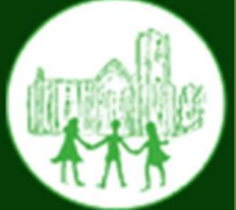 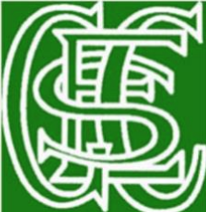 DayClubCost per sessionTimeYear Group /Max no’sClub instructorMondayBreakfast Club£4.008.00 – 8.45 amAllMrs WrayMondayFountains Clubhouse (Computing)£4.003.30pm – 5pmAllMiss StantonMonday11th MarchFree3.30 – 4.30pmAllRev. Ian KitchenTuesdayBreakfast Club£4.008.00 – 8.45 amAllMrs WrayTuesdayFountains Clubhouse (Construction)£4.003.30 – 5pmAllMiss StantonWednesdayBreakfast Club£4.008.00 – 8.45 amAllMrs WrayWednesdayFountains Clubhouse (Film night)£4.003.30- 5pmAllMiss StantonThursdayBreakfast Club£4.008.00 – 8.45 amAllMrs WrayThursdayMulti-sports Club£4.003.30 – 4.30pmY1 – Y6Mr WhitfordThursdayArt Club£4.003.30- 4.30pmC2 & C3Mrs DraperFridayBreakfast Club£4.008.00 – 8.45 amAllMrs WrayWhole SchoolThank you to everyone that helped raise money for Red Nose Day, from buying the noses, baking cakes, contributing to Non-Uniform day – we have raised over £200 so far! Amazing!Mrs Mawer sent a website notification with the Summer menu on. Please return this as soon as possible.We will be having a special Easter Lunch in school next Wed. If your child would like to take part and they usually bring a packed lunch, please let the office know asap.Please remember it will be an early finish of 3pm on Friday as we break up for the Easter Holidays. Reminder: Monday 8th April is an inset day – no children in school.Class 2/3If your child is taking part in the football at Boroughbridge next Wed, please can the consent form be returned asap if you haven’t already done so.Class 2Swimming on Friday as usual!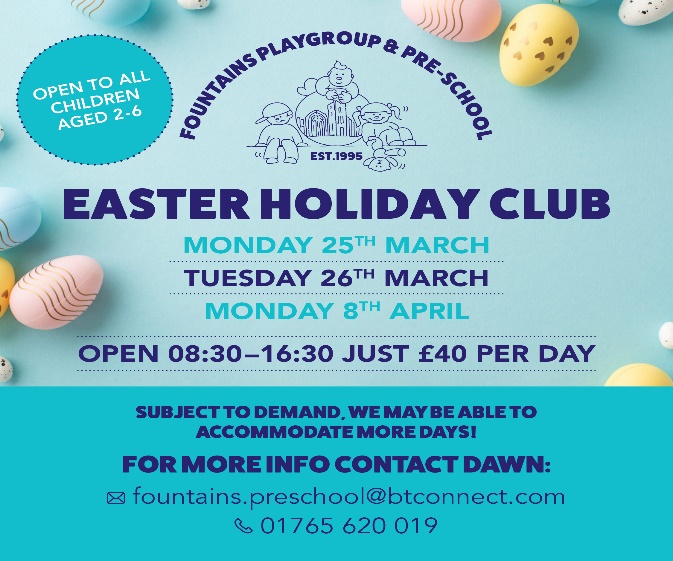 